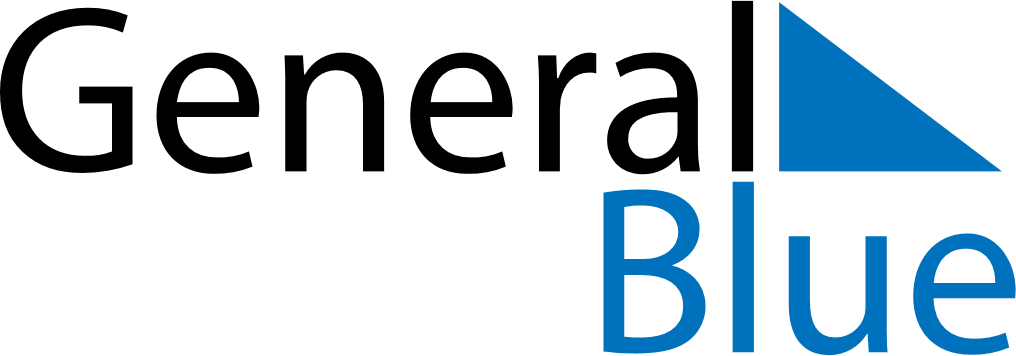 June 2028June 2028June 2028June 2028ArmeniaArmeniaArmeniaMondayTuesdayWednesdayThursdayFridaySaturdaySaturdaySunday12334The day of protection of children rights56789101011121314151617171819202122232424252627282930